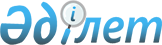 О присвоении наименований улицам сел Комсомольского сельского округаРешение акима Комсомольского сельского округа Айтекебийского района Актюбинской области от 28 февраля 2012 года № 16. Зарегистрировано Управлением юстиции Айтекебийского района Актюбинской области 29 марта 2012 года № 3-2-130      Сноска. В реквизитах и в тексте указанного решения на государственном языке слова "селолық", "селосының" заменено соответственно словами "ауылдық", "ауылының" решением акима Комсомольского сельского округа Айтекебийского района Актюбинской области от 15.02.2016 № 16 (вводится в действие по истечении десяти календарных дней после дня его первого официального опубликования).

      В соответствии с пунктом 2 статьи 35 Закона Республики Казахстан от 23 января 2001 года № 148 "О местном государственном управлении и самоуправлении в Республике Казахстан", с подпунктом 4) статьи 14 Закона Республики Казахстан от 8 декабря 1993 года № 4200 "Об административно-территориальном устройстве Республики Казахстан" с учетом мнения населения села Комсомольское и населенного пункта Талдысай, аким Комсомольского сельского округа РЕШИЛ:

      1. Присвоить следующие наименования безымянным улицам села Комсомольское Комсомольского сельского округа:

      1) безымянной улице № 1- улица Абылайхана;

      2) безымянной улице № 2- улица Абая; 

      3) безымянной улице № 3- улица Айтеке би;

      4) безымянной улице № 4- улица Ыбырая Алтынсарина;

      5) безымянной улице № 5- улица Ардагер;

      6) безымянной улице № 6- улица Мухтара Ауезова;

      7) безымянной улице № 7- улица Бейбитшилик;

      8) безымянной улице № 8- улица Былшык би;

      9) безымянной улице № 9- улица Богеткол;

      10) безымянной улице № 10- улица Балдырган;

      11) безымянной улице № 11- улица Юрия Гагарина;

      12) безымянной улице № 12- улица Даригерлер;

      13) безымянной улице № 13- улица Темирбека Жургенова;

      14) безымянной улице № 14- улица Жастар;

      15) безымянной улице № 15- улица Жибек жолы;

      16) безымянной улице № 16- улица Алиби Жангелдина;

      17) безымянной улице № 17- улица Желтоксан;

      18) безымянной улице № 18- улица Утебая Канахина;

      19) безымянной улице № 19- улица Кайрансуат;

      20) безымянной улице № 20- улица Узакбая Кулымбетова;

      21) безымянной улице № 21- улица Алии Молдагуловой;

      22) безымянной улице № 22- улица Мукагали Макатаева;

      23) безымянной улице № 23- улица Сабит Муханова;

      24) безымянной улице № 24- улица Наурыз;

      25) безымянной улице № 25- улица Паркова;

      26) безымянной улице № 26- улица Тынгерлер;

      27) безымянной улице № 27- улица Ыргыз;

      2. Присвоить наименования безымянном улицам населенного пункта Талдысай Комсомольского сельского округа:

      1) безымянной улице № 1- улица Кооперативная;

      2) безымянной улице № 2- улица Комсомол;

      3) безымянной улице № 3- улица Мухтара Әуезова;

      4) безымянной улице № 4- улица Шохана Уалиханова;

      5) безымянной улице № 5- улица Набережная;

      6) безымянной улице № 6- улица Айкын;

      7) безымянной улице № 7- улица Абая;

      8) безымянной улице № 8- улица Ыбырая Алтынсарина;

      9) безымянной улице № 9- улица Амангелды Иманова;

      2. Контроль за исполнением настоящего решения возложить на заместителя акима Комсомольского сельского округа О.Б.Ертаева.

      3. Настоящее решение вводится в действие по истечении десяти календарных дней после его первого официального опубликования.


					© 2012. РГП на ПХВ «Институт законодательства и правовой информации Республики Казахстан» Министерства юстиции Республики Казахстан
				
      Аким Комсомольского сельского округа

М.Аяганулы
